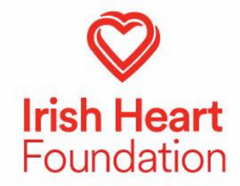 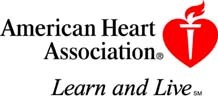 Irish Heart Foundation / American Heart Association Emergency Cardiovascular Care ProgramInstructor Monitor Form 2022By listing your name and email address below, instructors agree to the Irish Heart Foundation processing your IHF/ AHA instructor certification details on the secure IHF & Laerdal Learning Platform (https://ihf.eu.learning.laerdal.com/) and our secure database for up to 5 years after the date of your instructor certification. The information will be used to certify instructors and issue electronic IHF/AHA ACLS, BLS or Heartsaver instructor certificates via email. Anonymous statistical data in relation to this programme may be shared with our programme partners, American Heart Association and Laerdal Medical, for reporting and analysis purposes. If you have any requests concerning your personal information or any queries with regard to our processing, please contact resus@irishheart.ie or visit https://irishheart.ie/privacy-policy/. IHF may also need to contact you by phone in relation to your CPR training during your certification as an IHF instructor – please provide details of a preferred phone number which will be processed on our secure database and will not be shared by us with any 3rd parties.I confirm that I have read the above statement and consent to my instructor certification information being processed on the LP and IHF database           I can confirm that I have no prior or pending convictions, which would bring the Irish Heart Foundation into disrepute or potentially impact any of           the candidates who I would be teaching in my classes.                                                                                                                                                                                   Instructor Name:		______________________________________________________________

Instructor Email Address:	______________________________________________________________

Instructor Phone Number:	______________________________________________________________

Instructor IHF Number:		_____________________ 		    Requested Discipline(s):	    	Heartsaver AED				BLS			ACLS		    	Heartsaver AED & CFR C			BLS & CFR C		ACLS EPPrimary IHF-Affiliated Training Site:	________________________________________________________Reason for monitoring:		Initial Monitoring				Initial Course TC & Date:	__________________________RecertificationInstructor card Expiration Date:  __________________________				Remediation after unsuccessful monitoring				Previous Monitor Date   	__________________________
Previously Monitored By ___________________________________________
Name of Reviewer: _____________________________________	Reviewer IHF Number: ____________Reviewer’s Status:	BLS Faculty		ACLS Medical Director		ACLS FacultyName of Course Taught (E.G. BLS Provider Course): ________________________________________________Instructions: Check appropriate box (E = Excellent, S = Satisfactory, NI = Needs Improvement, NA= Not Applicable) for all criteria that apply to the monitoring process.  Instructor teaching and student evaluation skills need to be monitored.  Please complete all areas. *Comment on all areas indicated as "Needs Improvement."Signatures/Recommendations                                                                                                                                                 	Reviewer’s Recommendations/Comments: Do you recommend new/renewal of Instructor status for this Instructor Candidate/Instructor? If no, please summarize your rationale and provide recommendations for remediation (please attach additional comments as needed)	                 Yes			No
Instructor’s Comments: ___________________________________________________________________________Signature of reviewer	____________________________________________________	Date _________________Signature of instructor	____________________________________________________	Date _________________ESNI*NACommentsTeaching EffectivenessOrganizes physical set-up to facilitatelearning by studentsIntroduces objectives/outlineCovers core content following outlineconsistent with AHA guidelinesSummarizes key informationDemonstrates mastery of course content/ ability to respond to student questionsDemonstrates willingness and ability todemonstrate skills (when applicable)Allows adequate time for skills practiceUses interactive teachingstyle/encourages student participationManages time effectively (begins/ends on time, avoids digression from key points)Provides effective and ongoing feedback to studentsDemonstrates professionalism(Appropriate attire, use of terminology, etc)Evaluation EffectivenessUses performance checklists (as available)Evaluates fairly, using current AHAguidelines and materialsProvides or recommends appropriateremediationMaterials/EquipmentUses equipment that is clean and in good working orderUses appropriate standard (universal)precautions whenever applicableUses current AHA materials (video, tool kit, etc.) to deliver contentAll students are using appropriate AHAtextbookRefers to AHA textbook duringteaching and/or evaluation feedbackDemonstrates ability to use andtroubleshoot audiovisual equipment